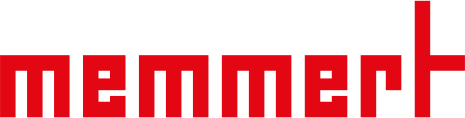 Product specificationWaterbath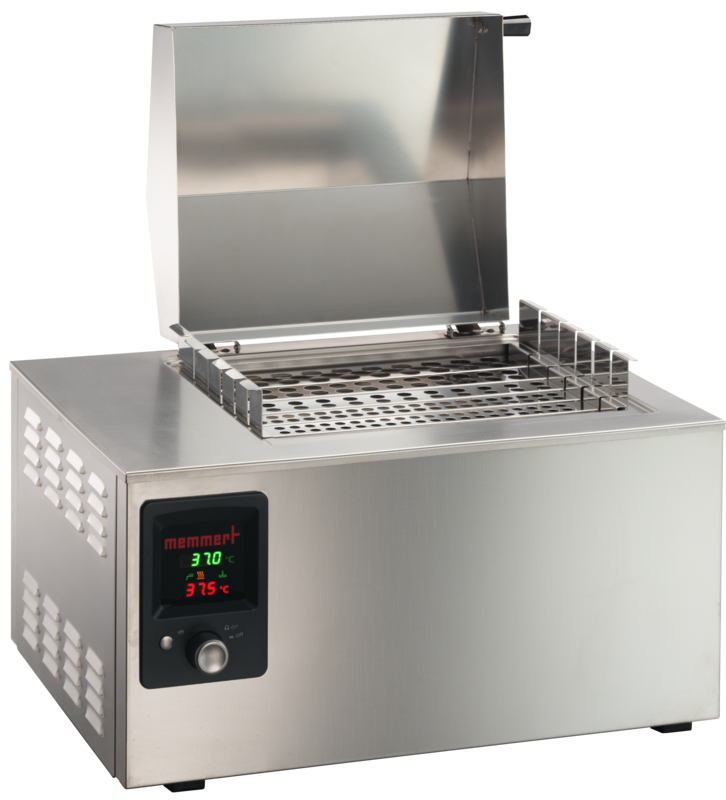 WNB 22The combination of corrosion-resistant stainless steel, precise electronics and multiple temperature protection guarantees the highest level of safety in the laboratory.On this page, you can find all the essential technical data on the Memmert water bath. Our customer relations team will be pleased to help if you want further information. If you should require a customised special solution, please contact our technical specialists at sales@memmert.com.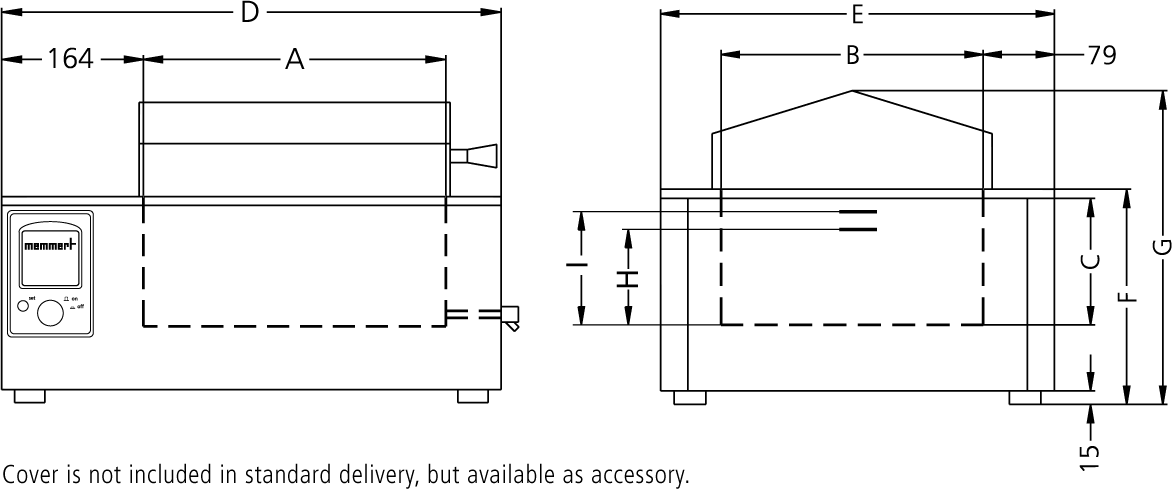 TemperatureSetting temperature range	+10 to +95 °C and boiling stageWorking temperature range in °Cmin. 5 above ambient up to +95 °C with additional boiling modeControl of standard componentsTemperature sensor	1 Pt100 sensor class A in 4-wire-circuitTimer	integrated digital timer from 1 min. to 99,59 hours for:ON continuous operationWAIT (delayed on for continuous andlimited timed operation)HOLDControl technologyController	digital display of set and actual temperature and of (remaining) programme timeSafetyTemperature control	mechanical temperature limiter TB protectionclass 1 switching the heating off at approx. 30°Cabove max. temperature of the bathTemperature control	in case of overtemperature due to failure,the heating is switched off at approx. 10°Cabove the set temperature (fixed value)Autodiagnostic system	microprocessor PID-temperature controllerwith integrated autodiagnostic system withfault indicatorHeating conceptHeating Baths	corrosion-proof large-area heating onthree sidesStainless steel interiorDimensions W x H x D in mmw(A) x h(C) x d(B): 350 x 220 x 290 mmInterior	easy-to-clean interior, made of stainlesssteel, reinforced by deep drawn ribbing,material no. 1.4301 (ASTM 304), laser-weldedVolume	22 lLiquid level min.	177 mmLiquid level max.	200 mmTextured stainless steel casingDimensions	w(D) x h(G) x d(E): 578 x 405 x 436 mmElectrical dataVoltage	230 V, 50/60 HzElectrical load	approx. 2000 W (during heating)Ambient conditionsInstallation	The vent openings in the left and back side must remain unobstructed. Minimum wall spacing on all sides is 80 mm. The minimum spacing from the top of the bath to the next ceiling is 750 mm.Ambient temperature	+5 °C to +40 °CHumidity rh	max. 80 %, non-condensingOvervoltage category	IIPollution degree	2Packing/shipping dataTransport information	The appliances must be transported uprightCustoms tariff number	8419 8998Country of origin	Federal Republic of GermanyWEEE-Reg.-No.	DE 66812464Dimensions approx incl. cartonw x h x d: 670 x 530 x 460 mmNet weight	approx. 16 kgGross weight carton	approx. 23 kgStandard units are safety-approved and bear the test marks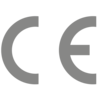 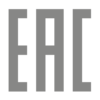 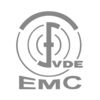 